Дидактическая многофункциональная игра«Буратино на поле чудес»Цель : развивать логическое мышление.Упражнение «Буратино»Задача:  закрепить знания геометрических фигур, развивать аналитическое восприятие.Ход: На игре «Поле чудес» нас приветствует Буратино. Из чего изображен он. Из скольких треугольников он состоит? Сколько прямоугольников? Из какой геометрической фигуры  голова у Буратино?Упражнение «Какая фигура лишняя»Задача: упражнять в умении  находить лишнею фигуру, развивать мышление, сенсорное восприятие.Ход:  педагог предлагает детям помочь Буратино найти лишнею фигуру.(по цвету, по форме)	Упражнение «Сосчитай цветы»Задача: упражнять в счете в пределах 10,в сравнении групп предметов, активизировать в речи больше, меньше.Ход:  Педагог предлогает помочь буратино посчитать цветы. На клумбе растут васельки и ромашки. Сколько всего цветов?сколько васельков? Ромашек? Чего больше? Меньше?Упражнение «Мосты»Задача:  развивать логическое мышление.Ход: Перед Буратино глубокая речка помогите перейти ему через нее. Он должен перейти не по самому длинному и не по красному мосту.Упражнение  «Елочки»Задача: упражнять в сранении по величине, в умении располагать предметы помере возрастания, активизировать в речи самая низкая,повыше, самая высокая.Ход: На поляне растут деревья (три елочки и груша) . Помогите  Буратино раставить елочки помере возрастания (по величине,самая низкая, повыше и самая высокая.какое дерево на этой поляне лишнее?почему?Упражнение «Болотные кочки»Задача: упражнять в прямом и обратном счете.Ход: Впереди болото, а на нем кочки с номерами.   Помогите Буратино пройти по ним в обратном порядке от 10 до 1 Упражнение «Подбери ключик»Задача:Ход: Буратино с вашей помощью прошел все препятствия на поле чудес.И вот перед ним дверь за которой его ждут друзья.К двери надо подобрать ключ 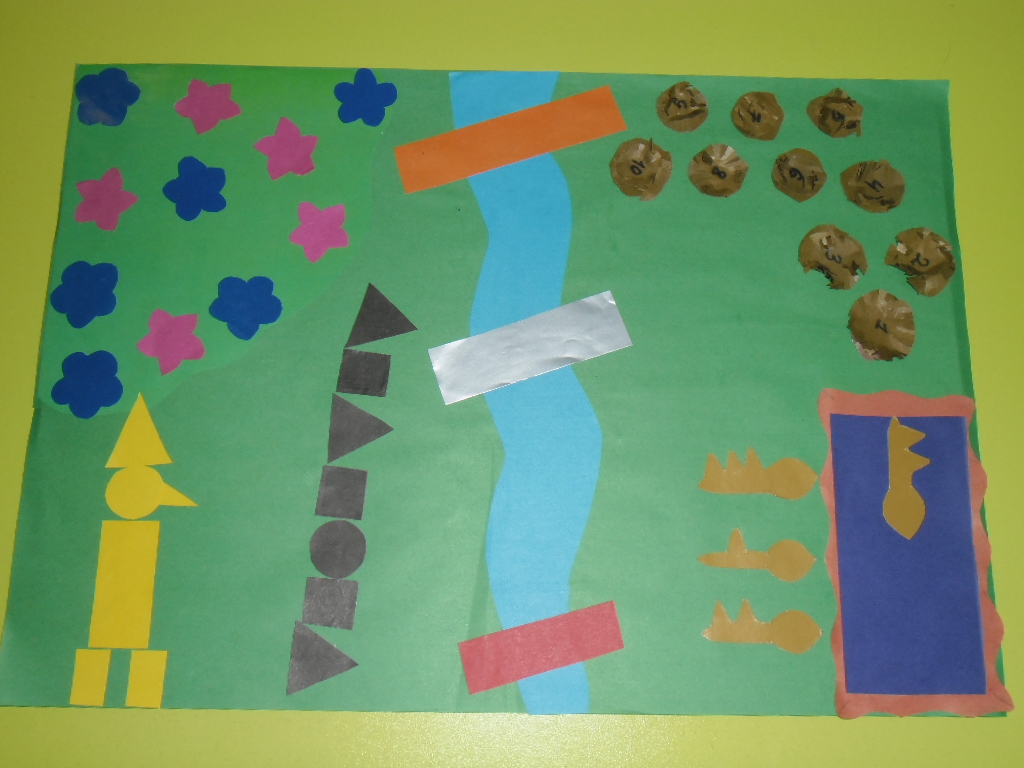 